Olavsflammen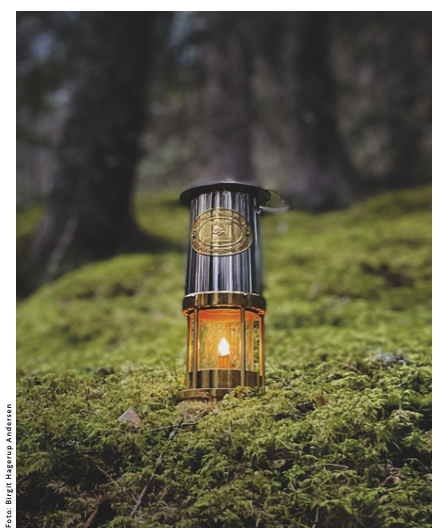 Olavsflammen er sentral i feiringa av Nasjonaljubileet 2030.Oppgave: Finn ut hva Olavs flammen er. Hvorfor er den viktig i feiringa?Hvor er Olavsflammen nå?Hvilke arrangementer skal være med Olavsflammen i år?Hvor oppbevares Olavsflammen?Hva er Olsokbål?